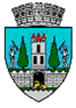 	HOTĂRÂREA nr. _______/______________HOTĂRȂREA NR. ________/_______________pentru modificarea Hotărârii Consiliului Local Satu Mare nr. 351/ 29.09.2022 privind aprobarea depunerii proiectului „Renovare energetică a Liceului cu Program Sportiv”Consiliul Local al Municipiului Satu Mare,  Analizând proiectul de hotărâre înregistrat sub nr. …….…….., Referatul de aprobare al Primarului municipiului Satu Mare, înregistrat sub nr. 59.169/20.10.2022 în calitate de iniţiator, Raportul de specialitate comun al Serviciului Scriere, Implementare şi Monitorizare Proiecte şi al Direcţiei Economice înregistrat sub nr. 59.171/20.10.2022, avizele comisiilor de specialitate ale Consiliului Local Satu Mare, Având în vedere prevederile Ghidului specific — Condiții de accesare a fondurilor europene aferente Planului național de redresare și reziliență în cadrul apelurilor de proiecte PNRR/2022/C5/2/B.2.1/1, PNRR/2022/C5/2/B.2.2/1, componenta 5 — Valul renovării, axa 2 — Axa 2 – Schema de granturi pentru eficiență energetică și reziliență în clădiri publice, operațiunea B.2: Renovarea energetică moderată sau aprofundată a clădirilor publice precum şi proiectul „Renovarea energetică a Liceului cu Program Sportiv”,  Ţinând seama de prevederile Legii nr. 24/2000 privind normele de tehnică legislativă pentru elaborarea actelor normative, republicată, cu modificările şi completările ulterioare,În baza prevederilor art. 129 alin. (2) lit. b) coroborat cu prevederile alin. (4) lit. a) şi lit. e) din O.U.G. nr. 57/2019 privind Codul administrativ, cu modificările și completările ulterioare, precum şi a prevederilor Legii nr. 273/2006 privind finanţele publice locale, cu modificările şi completările ulterioare,Ȋn temeiul prevederilor art. 139 alin (3), lit. d), lit. g) şi art. 196 alin. (1), lit. a) din O.U.G. nr. 57/2019 privind Codul administrativ, cu modificările și completările ulterioareAdoptă prezentaH O T Ă R Â R E:Art.1. Se aprobă valoarea actualizată a indicatorilor economici aferente proiectului „Renovarea energetică a Liceului cu Program Sportiv” conform Anexei nr. 1 și Anexei 2, parte integrantă a prezentei hotărâri. Art.2. Se aprobă modificarea Art. 2 din Hotărârea Consiliului Local Satu Mare nr. 351/22.09.2022 care va avea următorul cuprins:„ Art.2. Se aprobă valoarea maximă eligibilă a proiectului de 8.255.958,624 lei fără TVA”.Art.3 Celelalte articole din Hotărârea Consiliului Local Satu Mare nr. 351/22.09.2022 rămân neschimbate.Art.4. Cu ducerea la îndeplinire a prezentei hotărâri se încredințează Primarul Municipiului Satu Mare, Direcția Economică și Serviciul Scriere, Implementare și Monitorizare Proiecte.Art.5. Prezenta hotărâre se comunică, prin intermediul Secretarului General al Municipiului Satu Mare, în termenul prevăzut de lege, Primarului Municipiului Satu Mare, Instituției Prefectului- Județul Satu Mare, Serviciului Scriere, Implementare și Monitorizare Proiecte și Direcției Economice.INIŢIATOR PROIECTPRIMAR,Kereskényi Gábor       AVIZATSECRETAR GENERAL,            Mihaela Maria RacolțaÎntocmit,Mihaela Culcean 2 ex.Anexa nr. 1.DESCRIEREA SUMARA A INVESTITIEI PROPUSE Renovarea energetică a Liceului cu Program Sportiv, corp C1 - clădire școală,Str. Ioan Slavici nr. 43, Satu Mare, județul Satu Mare,CLASA DE RISC SEISMIC:Expertiza tehnică încadrează clădirea analizată din punctul de vedere al riscului seismic în urma rezultatele evaluării calitative şi prin calcul,  în clasa de risc seismic Rs III corespunzătoare construcțiilor care sub efectul cutremurului de proiectare pot suferi degradări structurale care nu afectează semnificativ siguranța structurală, dar la care degradările nestructurale pot fi importante. DATE TEHNICE ALE CLADIRII:Perioada de execuție a clădirii: 1903;Aria desfășurată (Suprafața construită desfășurată): 2.167,00 m2;Regimul de înălțime: Dp+P+1E;Tâmplăria: Tâmplărie clasică, parțial înlocuită cu tâmplărie PVC;Tip acoperiș: Șarpantă;Tip învelitoare: tigla ceramică;Gradul de rezistență la foc: II.INDICATORI LA NIVELUL OBIECTIVULUI DE INVESȚII:Indicatorii la nivelul obiectivului de invesții aferenți clădirii situată la adresa: Str. Ioan Slavici nr. 43, localitatea Satu Mare, judetul Satu Mare, sunt prezentați mai jos:Curs stabilit în conformitate cu prevederile Ghidului Solicitantului 4,9227 lei/euroLUCRĂRI PROPUSE PENTRU CREȘTEREA EFICIENȚEI ENERGETICE: Izolarea termică a faţadei - parte vitrată, prin înlocuirea tâmplăriei exterioare existente, inclusiv a celei aferente accesului în clădire, cu tâmplărie termoizolantă cu performanță ridicată;Izolarea termică a faţadei - parte vitrată, prin înlocuirea tâmplăriei exterioare existente, inclusiv a celei aferente accesului în clădire, cu tâmplărie termoizolantă cu performanță ridicată;Izolarea termică a faţadei - parte opacă, prin termoizolarea pereților exteriori, cu o grosime a termoizolației de 20 cm;Izolarea termică a planșeului peste ultimul nivel la acoperișul tip șarpantă cu o grosime a termoizolației de 30 cm;Se propune izolarea termică a planşeului peste demisol prin termoizolarea acestuia cu sisteme termoizolante, cu o grosime a termoizolației de 10 cm.Soluții de ventilare naturală prin introducerea grilelor pentru aerisirea controlată a spațiilor ocupate și evitarea apariției condensului pe elementele de anvelopă;Reabilitarea/modernizarea instalației de iluminat prin înlocuirea circuitelor de iluminat deteriorate sau subdimensionate;Înlocuirea corpurilor de iluminat fluorescent și incandescent  cu corpuri de iluminat cu eficiență energetică ridicată și durată mare de viață, inclusiv tehnologie LED, dotate cu senzori de mişcare/prezenţă;Instalarea unor sisteme descentralizate de alimentare cu energie utilizând surse regenerabile de energie, precum instalații cu panouri solare fotovoltaice, în scopul reducerii consumurilor energetice din surse convenţionale şi a emisiilor de gaze cu efect de seră etc;Instalarea unor sisteme alternative de producere a energiei: sisteme descentralizate de alimentare cu energie din surse de energie regenerabilă , instalații cu captatoare solare termice, în scopul reducerii consumurilor energetice din surse convenţionale şi a emisiilor de gaze cu efect de seră etc;Înlocuirea corpurilor de încălzire cu radiatoare;Înlocuirea instalaţiei de distribuţie a agentului termic pentru încălzire;Înlocuirea instalaţiei de distribuţie a agentului termic pentru apă caldă de consum;Înlocuirea centralei termice proprii, în scopul creşterii randamentului şi al reducerii emisiilor echivalent CO2;Montarea sistemelor/echipamentelor de ventilare mecanică cu recuperare a căldurii – unități individuale cu comandă locală.Recomandări propuse:Repararea trotuarelor de protecţie, în scopul eliminării infiltraţiilor la infrastructura clădirii, în zonele degradate;Repararea/ Construirea acoperişului tip şarpantă, inclusiv repararea sistemului de colectare şi evacuare a apelor meteorice la nivelul învelitoarei tip şarpantă;Demontarea instalaţiilor şi a echipamentelor montate aparent pe anvelopa clădirii, precum şi remontarea acestora după efectuarea lucrărilor de intervenţie;Repararea elementelor de construcţie ale faţadei care prezintă potenţial pericol de desprindere şi/sau afectează funcţionalitatea clădirii;Refacerea finisajelor interioare în zonele de intervenţie;Reabilitarea/ modernizarea instalației electrice, înlocuirea circuitelor electrice deteriorate sau subdimensionate.Anexa nr. 2.DESCRIEREA SUMARĂ A INVESTIȚIEI PROPUSE Renovarea energetică a Liceului cu Program Sportiv, corp C2 - sala de sport,Str. Ioan Slavici nr. 43, Satu Mare, județul Satu Mare,CLASA DE RISC SEISMIC:Expertiza tehnică încadrează clădirea analizată din punctul de vedere al riscului seismic în urma rezultatele evaluării calitative şi prin calcul,  în clasa de risc seismic Rs III corespunzătoare construcțiilor care sub efectul cutremurului de proiectare pot suferi degradări structurale care nu afectează semnificativ siguranța structurală, dar la care degradările nestructurale pot fi importante. DATE TEHNICE ALE CLADIRII:Perioada de execuție a clădirii: 1983;Aria desfășurată (Suprafața construită desfășurată): 1.531,00 m2;Regimul de înălțime: Parter;Tâmplăria: Tâmplărie clasică, parțial înlocuită cu tâmplarie PVC;Tip acoperiș: Șarpantă;Tip învelitoare: țiglă metalică;Gradul de rezistență la foc: II.INDICATORI LA NIVELUL OBIECTIVULUI DE INVESTIȚII:Indicatorii la nivelul obiectivului de investiții aferenți clădirii situată la adresa: Str. Ioan Slavici nr. 43, localitatea Satu Mare, județul Satu Mare, sunt prezentați mai jos:   Curs stabilit în conformitate cu prevederile Ghidului Solicitantului 4,9227 lei/euroLUCRĂRI PROPUSE PENTRU CREȘTEREA EFICIENȚEI ENERGETICE Izolarea termică a faţadei - parte vitrată, prin înlocuirea tâmplăriei exterioare existente, inclusiv a celei aferente accesului în clădire, cu tâmplărie termoizolantă cu performanță ridicată;Izolarea termică a faţadei - parte opacă, prin termoizolarea pereților exteriori, cu o grosime a termoizolației de 20 cm;Izolarea termică a planșeului peste ultimul nivel la acoperișul tip șarpantă cu o grosime a termoizolației de 30 cm;Soluții de ventilare naturală prin introducerea grilelor pentru aerisirea controlată a spațiilor ocupate și evitarea apariției condensului pe elementele de anvelopă;Reabilitarea/modernizarea instalației de iluminat prin înlocuirea circuitelor de iluminat deteriorate sau subdimensionate;Înlocuirea corpurilor de iluminat fluorescent și incandescent  cu corpuri de iluminat cu eficiență energetică ridicată și durată mare de viață, inclusiv tehnologie LED, dotate cu senzori de mişcare/prezenţă;Instalarea unor sisteme descentralizate de alimentare cu energie utilizând surse regenerabile de energie, precum instalații cu panouri solare fotovoltaice, în scopul reducerii consumurilor energetice din surse convenţionale şi a emisiilor de gaze cu efect de seră etc;Instalarea unor sisteme alternative de producere a energiei: sisteme descentralizate de alimentare cu energie din surse de energie regenerabilă , instalații cu captatoare solare termice, în scopul reducerii consumurilor energetice din surse convenţionale şi a emisiilor de gaze cu efect de seră etc;Înlocuirea corpurilor de încălzire cu radiatoare;Înlocuirea instalaţiei de distribuţie a agentului termic pentru încălzire;Înlocuirea instalaţiei de distribuţie a agentului termic pentru apă caldă de consum; Înlocuirea centralei termice proprii, în scopul creşterii randamentului şi al reducerii emisiilor echivalent CO2;Recomandări propuse:Montarea sistemelor/echipamentelor de ventilare mecanică cu recuperare a căldurii;Repararea trotuarelor de protecţie, în scopul eliminării infiltraţiilor la infrastructura clădirii, în zonele degradate;Repararea/ Construirea acoperişului tip şarpantă, inclusiv repararea sistemului de colectare şi evacuare a apelor meteorice la nivelul învelitoarei tip şarpantă;Demontarea instalaţiilor şi a echipamentelor montate aparent pe anvelopa clădirii, precum şi remontarea acestora după efectuarea lucrărilor de intervenţie;Repararea elementelor de construcţie ale faţadei care prezintă potenţial pericol de desprindere şi/sau afectează funcţionalitatea clădirii;Repararea elementelor de construcţie ale faţadei care prezintă potenţial pericol de desprindere şi/sau afectează funcţionalitatea clădirii;Refacerea finisajelor interioare în zonele de intervenţie;Reabilitarea/ modernizarea instalației electrice, înlocuirea circuitelor electrice deteriorate sau subdimensionate.Indicatori de eficiență energetică Valoare la  începutul implementării proiectuluiValoare la  finalul implementării proiectului Consumul anual specific de energie finală pentru încălzire (kWh/m2.an)257,4764,04Consumul de energie primară (kWh/m2.an)393,15141,30Consumul de energie primară totală utilizând surse convenționale (kWh/m2.an)384,60109,37Consumul de energie primară utilizând surse regenerabile (kWh/m2.an)8,5531,93Nivel anual estimat al gazelor cu efect de seră (echivalent kgCO2/ m2 an) 65,9318,56Reducerea consumului anual specific de energie finală pentru încălzire (%)75,13%Reducerea consumului de energie primară (%)64,06%Reducerea emisiilor de CO2 (%)71,85%Alti indicatoriValoare indicatorValoarea eligibilă a lucrărilor de renovare energetică (euro fără TVA)953.480,00Numărul de stații de încărcare rapidă (buc)1Valoarea stațiilor de încarcare rapidă (euro fără TVA)25.000,00Valoarea maximă eligibilă a obiectivului de investiții (euro fără TVA)978.480,00Valoarea maximă eligibilă a obiectivului de investiții (lei fără TVA)4.816.763,496PrimarKereskényi GáborŞef serviciuDr. Sveda AndreaIndicatori de eficiență energetică Valoare la  începutul implementării proiectuluiValoare la  finalul implementării proiectului Consumul anual specific de energie finală pentru încălzire (kWh/m2.an)411,3194,15Consumul de energie primară (kWh/m2.an)635,41189,49Consumul de energie primară totală utilizând surse convenționale (kWh/m2.an)618,35145,32Consumul de energie primară utilizând surse regenerabile (kWh/m2.an)17,0644,17Nivel anual estimat al gazelor cu efect de seră (echivalent kgCO2/ m2 an) 105,4324,93Reducerea consumului anual specific de energie finală pentru încălzire (%)77,11%Reducerea consumului de energie primară (%)70,18%Reducerea emisiilor de CO2 (%)76,35%Alți indicatoriValoare indicatorValoarea eligibilă a lucrărilor de renovare energetică (euro fără TVA)673.640,00Numărul de stații de încărcare rapidă (buc)1Valoarea stațiilor de încarcare rapidă (euro fără TVA)25.000,00Valoarea maximă eligibilă a obiectivului de investiții (euro fără TVA)698.640,00Valoarea maximă eligibilă a obiectivului de investiții (lei fără TVA)3.439.195,128PrimarKereskényi GáborŞef serviciuDr. Sveda Andrea